                Associate of General Studies  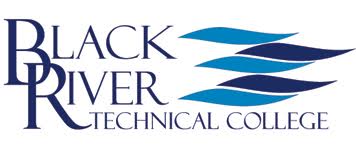 2019-2020 Degree Plan60 credit hours requiredName____________________________________	Anticipated Graduation Semester ________________Original placement in developmental education courses is determined by ACT, Accuplacer, or SAT test scores.  I understand that if required to enroll in developmental education courses as a result of my test scores and Arkansas law, Act 1101, an additional semester may be required to complete my program of study.As mandated by Act 472 of 2007, I have been informed of the Arkansas Course Transfer System, and how to determine which courses will transfer to other Arkansas public institutions.  Website http://acts.adhe.edu ACTS Transfer Courses
Courses notated in the degree plan with the “~” symbol are considered ACTS courses. The Arkansas Course Transfer System (ACTS) contains information about the transferability of courses within Arkansas public colleges and universities.  Students are guaranteed the transfer of applicable credits and equitable treatment in the application of credit for admissions and degree requirements.  For further information, the ACTS website link can be viewed at http://acts.adhe.edu/studenttransfer.aspx.___________________________________________________
Student signature				Date ___________________________________________________
Advisor Signature				DateGeneral Education Core Requirements (15 credit hours)General Education Core Requirements (15 credit hours)General Education Core Requirements (15 credit hours)General Education Core Requirements (15 credit hours)General Education Core Requirements (15 credit hours)General Education Core Requirements (15 credit hours)SemesterNotesHoursGradeCA 1903~Introduction to Computer Concepts3 hoursENG 1003~Freshman English I3 hoursENG 1013~ORENG 1023~Freshman English IIORTechnical Writing3 hoursMATH 1023~OR MATH 1053~OR MTH 1213College AlgebraOR Math Reasoning/Quantitative Literacy ORMath for Healthcare Professionals3 hoursSocial Science Elective to be selected from ANTH, ECON, HIST, PSY, or SOC courses3 hoursElectives (45 credit hours)Electives (45 credit hours)Electives (45 credit hours)Electives (45 credit hours)Electives (45 credit hours)Electives (45 credit hours)